ЛЕТЕН СЕМИНАР ПО БЪЛГАРСКИ ЕЗИК И КУЛТУРАЗА ЧУЖДЕСТРАННИ БЪЛГАРИСТИ И СЛАВИСТИ(14 юли – 3 август 2024) SUMMER SEMINAR OF BULGARIAN LANGUAGE AND CULTUREFOR FOREIGN SCHOLARS AND STUDENTS(July 14th – August 3th 2024) ЗАЯВКА ЗА УЧАСТИЕAPPLICATION FORMФорма на участие:Form of participation:[1] Стипендия от Министерството на образованието и науката на Р България      (Scholarship of Ministry of Education and Science of Republic of Bulgaria) 	[2] Стипендия от Софийския университет  (Scholarship of Sofia University)[3] На собствени разноски (On my own) [4] Съпровождам на собствени разноски (фамилия и име):       Dependant of (Family name and First name):Зная български език:          Не зная. 	слабо	  много добре	отличноI speak Bulgarian language:    I don't.            poorly	  very well	           fluentlyЖелая да посещавам Специализиран семинар по:I wish to attend the seminar in:Вегeтарианец/ка съм:      							Да          НеI am a vegetarian:                							Yes         NoИмам заболявания, които изискват по-специални грижи: 	Да          НеI have a medical condition that requires special care:                  		Yes         NoСОФИЙСКИ УНИВЕРСИТЕТ“СВ. КЛИМЕНТ ОХРИДСКИ”1504, СОФИЯ, БЪЛГАРИЯБУЛ. ЦАР ОСВОБОДИТЕЛ 15Тel. 00 3592 9308 387E-mail: summer_seminar@slav.uni-sofia.bg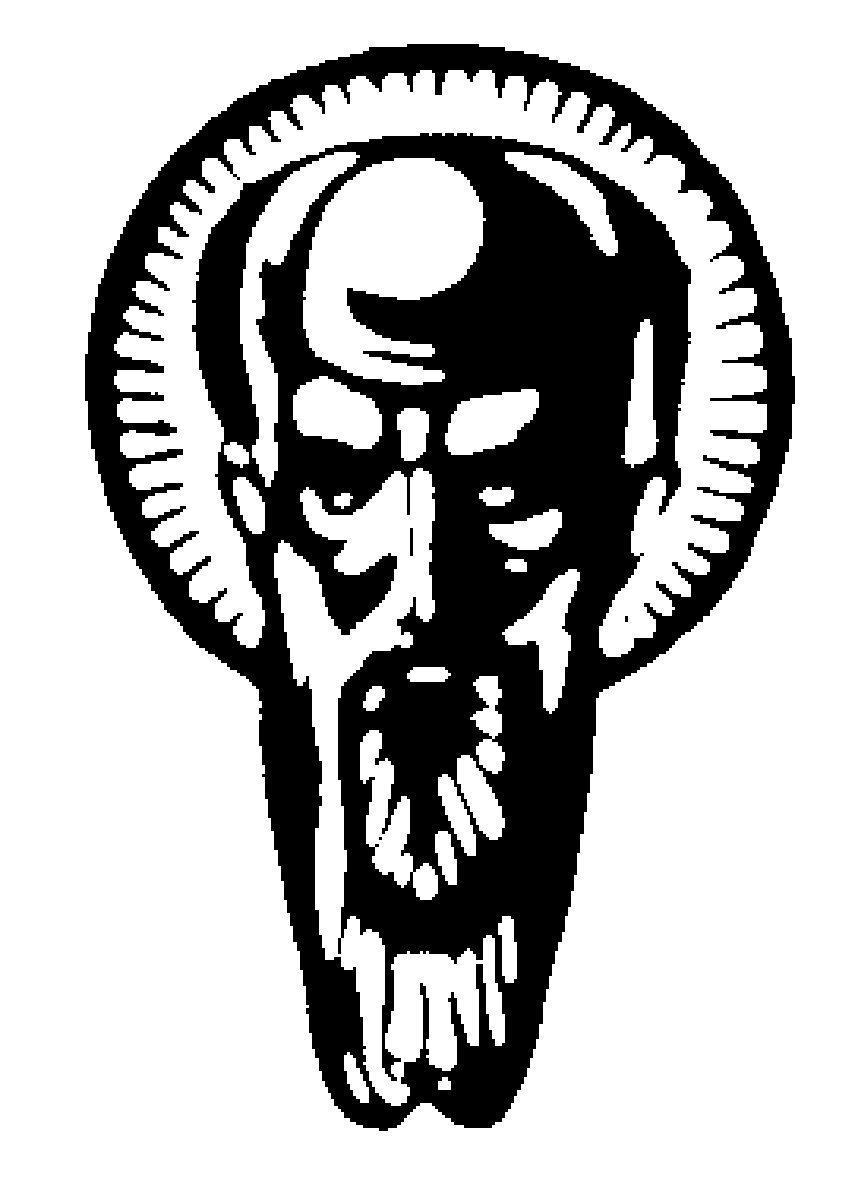 SOFIA  UNIVERSITY
ST.  KLIMENT  OHRIDSKI
1504,  SOFIA,  BULGARIA
15  TSAR  OSVOBODITEL  BD.
Fax. 003592  9460255www.slav.uni-sofia.bg/index.php/summer-seminar1 Снимка1 Photo3 x 4,5 cmФамилияFamily nameИмеFirst nameТитлаTitle/ DegreeГражданствоCitizenshipУниверситет/ ИнституцияUniversity/ InstitutionУниверситет/ ИнституцияUniversity/ InstitutionДата на ражданеDate of birthМясто/държава на ражданеPlace/Country of birth            Владея следните езици:Fluency of languages:Български език и превод/ Bulgarian Language and Translationили/ orБългарска литература и културна антропология на българитеBulgarian Literature and  Cultural Anthropology of BulgariansПощенски адрес:Postal address:Телефон:Phone number:Е-mail адрес:E-mail address:В случай на непредвидени обстоятелства, име, телефон, e-mail адрес на мои близки:In case of an emergency – name, phone number, e-mail address of my next of kin:Дата (Date)Подпис (Signature):